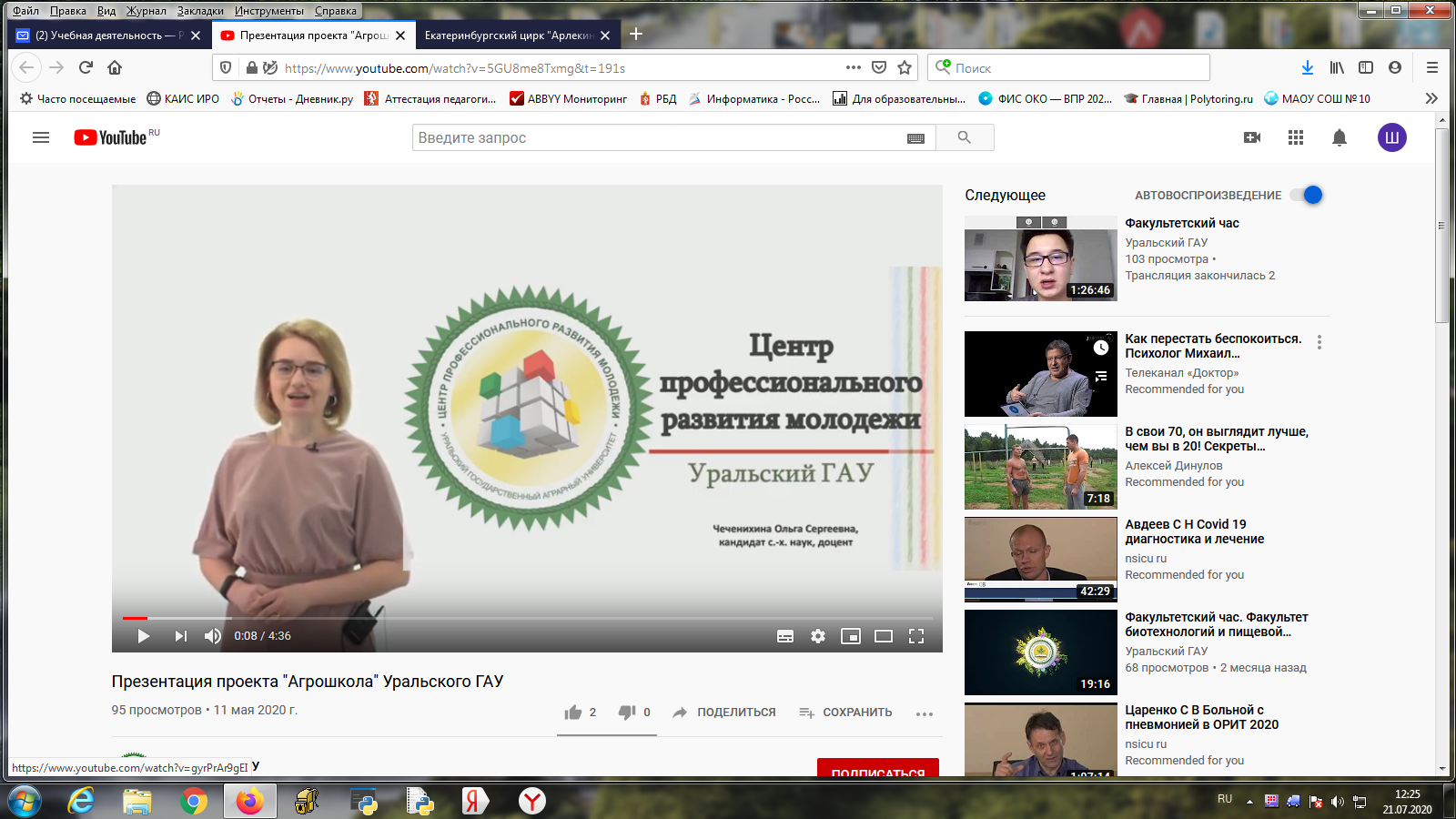 Видеопрезентация проектаМАОУ СОШ № 10 п. Половинный ГО Верхний Тагил начинает набор в АГРОКЛАСС для обучения в 2020-2021 учебном году по образовательным программам: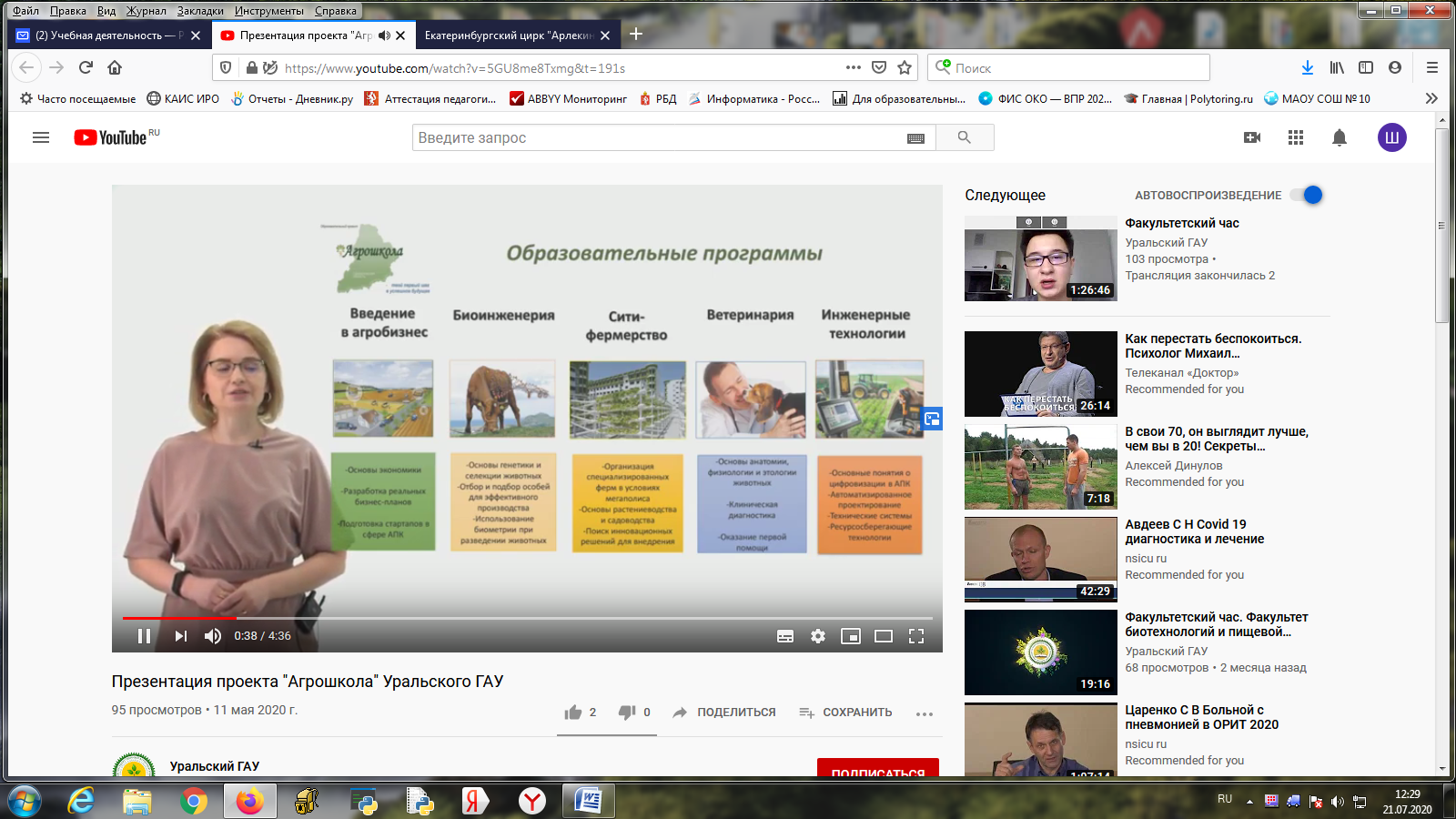 